School Programme: 	Creative Freedom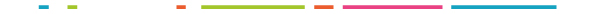 Introduction

Creativity can give us freedom:To ask questionsTo think differentlySee ourselves and each other in new waysTo engage studentsTo explore our community and surroundingsTo feel positive To dreamTo hopeThis project is an opportunity for you to put creativity at the heart of your classroom.  
Would you like to change something in your classroom?
Would you like to work with an artist/creative practitioner on a long-term basis?
Build stronger links with creative industries locally?
Embrace creativity and culture?
Empower and unleash confidence and creativity in your young people?
Amplify youth voice/engage hard to reach students?Offer to schools
20 days of artist delivery (likely to be working with 2 classes).CPDL NETWORK - Empowering Educators – CPD for Teachers  Trip to cultural venueLinks to youth forumLinks to wider programme (including links to higher education settings and work experience programmes).Joint exhibition/sharing eventTimeline of activityRecruitment of schools and artists: June - Sept 2023Delivery: October 2023 to March 2024
School Commitment£500 budget contribution10 days of activity1 teacher joining CPDL network: Empowering Educators – CPD for Teachers  Teacher active participant in session/ partnership delivery modelProvision of basic equipment (e.g. pencils, glue sticks as needed).  (Artists will have access to a materials budget and will be responsible for purchasing relevant specialist materials as required).1 case study of studentTake part in careers weekMidpoint reviewCollection of evaluation material/photographyNext StepsGet in touch to discuss it further:  email iain@picl.uk.com or ring 07725236208 to arrange a more in-depth discussion.Go to https://forms.monday.com/forms/a00d3258591e23cb553db2830a864b9a?r=euc1 and fill in the application form, the deadline is 21st July 2023.Please note in the first year we have spaces available for 10 schools to join the programme, applications will be assessed on school commitment to the programme, project idea and students needs particularly around access (or lack of) to culture and creativity.